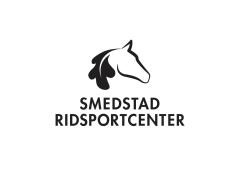 Regler vid Smedstad Ridsportcenter 2019-04-23 För att underlätta reglerna finns en Utbildningshanbok som är ett bra komplement till reglerna. I boken kan man läsa och se bilder på hur saker skall göras samt förklaring till varför. Det finns även instruktioner om frisering, persedelvård m.m. Anläggningen Ett HEJ ska vara det första du möts av Ett HEJ är det du säger till alla du möter Ett HEJ DÅ är det sista du hör Tillsammans skapar vi den anläggning vi vill ha och gemensamt är vi ansvariga för att hålla en trevlig och kamratlig stämning. På Smedstad Ridsportcenter är vi alla goda kamrater mot varandra och hästarna. Vi hjälper den som behöver oavsett vem det är. Smedstad Ridsportcenter är en anläggning som skall vara i besökskick. Det betyder att det skall se prydligt och rent ut. Plocka undan efter dig gäller alla överallt och hjälp varandra att plocka undan om någon glömt. Det skall vara trevligt för alla att komma hit. Om du lånar något fråga först och var noga med att lämna tillbaka. För att förhindra smittor mellan hästar eller mellan människa och häst så ber vi alla som besöker oss att tvätta händerna före, mellan och efter kontakt med hästen. 
Vistas du i flera stall uppmanar vi att alltid byta kläder och rengöra din utrustning mellan besöken. Smedstad Ridsportcenter är en rökfri anläggning. Rökare hänvisas till rökrutan som ligger på grusparkeringen vid infarten till området. Hundar skall hållas kopplade på området och får inte vistas i stall eller på läktaren Ryttaren eller den som håller på med hästen  Ryttaren skall bära hjälm, skor med klack, gärna shortchaps eller stövlar vid ridning Vid uteritt och hoppning rekommenderar Smedstad Ridsportcenter att säkerhetsväst används Barn under 18 år skall bära hjälm vid all hästhantering. Smedstad Ridsportcenter uppmuntrar även de över 18 år att bära hjälm Vid vistelse i stallet rekommenderar Smedstad Ridsportcenter att stålhättesko bärs eller liknade sko av ridskomodell. Tygskor eller sandaler skall inte bäras i stallet Vid ridning skall tröja med ärm bäras, ej linne I stallet skall alltid långbyxor bäras Håret skall vara uppsatt Telefoner får ej användas vid hästhantering eller ridning
Detta gäller även användning av headset för att lyssna på tillexempel musik.Vid uteritt skall minst en person ta med mobiltelefon, på ljudlöst, för att kunna tillkalla hjälp vid eventuell olyckaOm du fotar eller filmar vid en ridlektion tänk på att aldrig sprida bilder eller filmer där andra personer medverkar, utan deras godkännande.Det är absolut förbjudet att vistas i stallet eller rida med piercing, undantag små ploppar i öronen. Andra smycken som till exempel ringar, halsband etc. är inte att rekommendera när man vistas i stall Smedstad Ridsportcenters värdegrund skall baseras på våra ledord för verksamheten Samarbete, Ansvar, Respekt & Glädje Hästen Hästen är ett flykt- och bytesdjur vilket gör att den inte tänker eller reagerar som vi gör. För dig betyder det att du måste bedöma situationen och tänka ett steg längre än hästen. Om du känner dig osäker fråga först eller avstå. Varje häst har en informationstavla på boxdörren. Läs den noga innan du går in till hästen. Den ger dig information om det är något speciellt du behöver veta Alla hästar skall vid hantering vara uppbundna i boxen i uppbindningsgrimskaftet i boxens bakkant (om inte annat anges på hästens informationstavla) Gör hästen uppmärksam på att du kommer genom att säga hejStallet är hästens hem. Låt hästen vila och vara ifred om du inte har ett ärende till hästen till exempel ridning eller skötsel Smedstad Ridsportcenter uppskattar att du inte ger hästarna godis för att undvika onödig stress för dem. Vill du ändå belöna din häst lägg då godiset i krubbanVar aldrig mer än två personer inne hos varje häst Hästen skall ledas i grimma och grimskaft eller träns När hästen leds i träns skall tygeln ligga kvar över hästens hals Grimman skall vara knäppt vid all hantering När du skall ta ut din häst se till att boxdörren är helt öppen Ingen häst får byta utrustning utan att ridläraren blir tillfrågad, läs noga på lappen vad hästen skall ha för mundering Hästar med utrustning på sig skall inte lämnas utan uppsikt Hästens täckas framifrån och bak. Täckes tas av bakifrån och fram. Se bilder i Handboken för Smedstad Ridsportcenter Släppa häst i hage; vänd alltid hästen mot grinden, om det är flera hästar som skall släppas samtidigt ställ upp med 3 meters lucka, vänta på att en säger ”då släpper vi”. Barn under 13 år får inte gå ut i hagen och hämta hästar eller släppa Hästen får endast duscha efter godkännande av personal. Annars tvättas svettiga hästar av med svamp i boxen. Vid ridning Skall hästen bära sadel, träns och eventuell extra utrustning enligt utrustningslista När hästen lämnar boxen skall grimman alltid hänga på boxdörren Vid reglering av stiglädrets längd skall foten vara kvar i stigbygeln Vid uteritt skall hästen ställas upp med huvudet från stalldörren Vid uteritt visa hänsyn till de du möter, sakta av och hälsa Anpassa ridningen efter den häst du sitter på, skritta alltid fram/av ordentligt Anpassa ridturen till dina kamrater och den med minst vana. Ett NEJ skall alltid respekterasTänk på vilket underlag det är ute när du väljer gångart  Smedstad Ridsportcenters värdegrund skall baseras på våra ledord för verksamheten Samarbete, Ansvar, Respekt & Glädje 